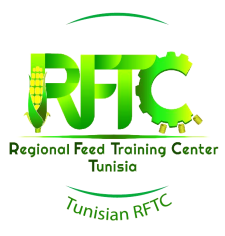 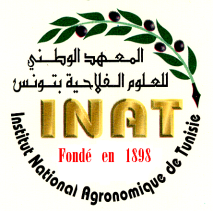 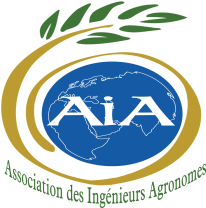 Innovation en Nutrition Animale : Fondamentaux et Nouvelles techniques (INRA, 2019)Programme de la formation en ligneContexteL'alimentation animale est une composante essentielle de l'élevage, elle est en interaction avec l'environnement, et connait une évolution permanente. La compréhension des fondements de cette discipline et la maîtrise des innovations scientifiques et techniques sont nécessaires pour optimiser les systèmes d’alimentation.Dans ce cadre, le Centre Régional de formation en fabrication des aliments composés en collaboration avec l’Association des Ingénieurs Agronomes organise une session de  formation en ligne en Nutrition Animale du 03 au 05 Mars 2021 Formateurs : Pr. Taha NAJAR, Dr. Imene BELHADJ SLIMENInformation et Inscription: Mail : aia.formations.tn@gmail.com  Frais de participation : 250 DT (environ 75 Euro)Programme (Horaire GMT+1) 03 Mars 2021 9h-10h30 : Présentation du programme, Introduction10h 45 -12h15 : Evolution des méthodes d’étude des réponses des animauxPause Déjeuner 13h30 – 15h : Besoins  et apport énergétiques des animaux, Prise en compte des interactions digestives15h15- 16h30 : Ingestion et Consommation alimentaire04 Mars 2021 9h-10h30 : Importance du transit digestif 10h45 -12h15 : Systèmes d’alimentation protéiquePause Déjeuner 13h30 -15h : Méthodes d’analyse et de prévision de la valeur nutritive des aliments 15h15 -16h30 : Valorisations et applications05 Mars 2021 9h-10h30 : Pratiques de RationnementClôture  